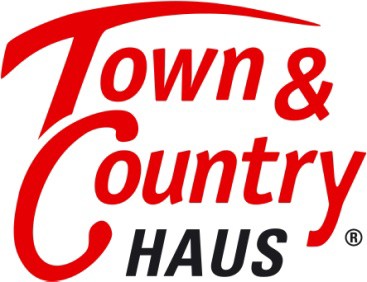 Neu bei Town & Country Haus: Stadthaus „Aura 136“ Familienhaus trifft auf modernes DesignDas neue Stadthaus „Aura 136“ vereint modernes Design mit cleveren Lösungen und eignet sich optimal für den Hausbau in Stadtnähe.Stadthäuser sind bei Bauherren beliebt, das zeigt sich nicht nur bei einem Spaziergangdurch Neubaugebiete. So sind beispielsweise die Verkaufszahlen für bestimmte Stadthaus- Typen bei Town & Country Haus um mehr als 50 Prozent gestiegen.„Neben der eleganten Optik bieten Stadthäuser den Wohnkomfort von zwei Vollgeschossen ohne einschränkende Dachschräge. Das ist ein Grund, warum diese Massivhaus-Typen so beliebt bei Bauherren sind. Aber auch das Grundriss-Konzept und das Preis-Leistungsverhältnis müssen stimmen“, sagt Jürgen Dawo, Gründer von Town & Country Haus, Deutschlands führender Massivhausmarke.Das neue Stadthaus „Aura 136“ vereint urbanes Design mit Funktionalität und ist damit das optimale Haus für Familien, die Wert auf eine moderne Optik und Wohnkomfort legen, aber zugleich das Budget für den Hausbau nicht aus den Augen verlieren dürfen.Bezahlbares Familienhaus mit urbanem CharmeSchlichte Eleganz vermittelt das flachgeneigte Pultdach, die großflächigen Fensterelemente sowie die modernen Glasbrüstungen im Obergeschoss. Aber auch im Inneren bietet das„Aura 136“ modernes Design mit cleveren Lösungen.Von der Diele aus sind im Erdgeschoss alle Wohn- und Funktionsbereiche gut zu erreichen. Die geschlossene Treppe bietet Raum für Ideen: ob als einfache Abstellkammer, gemütliche Leseecke oder kleiner Arbeitsbereich.Im Obergeschoss sorgt ein begehbarer Kleiderschrank im Schlafzimmer für Ordnung. Auch im Badezimmer sind ausreichend Stell- und Ablageflächen vorhanden, damit derWohlfühlatmosphäre nichts im Weg steht.Optimales Stadthaus für kleine GrundstückeDer derzeit größte Kostenfaktor beim Hausbau ist aber, insbesondere in der Nähe von beliebten Städten und Ballungszentren, das Grundstück. Laut Bundesinstitut für Bau-,Stadt- und Raumforschung (BBSR) stiegen die Preise für Bauland zwischen 2011 und 2016 durchschnittlich um mehr als 27 Prozent.Das neue Stadthaus „Aura 136“ ist mit 12 Metern Länge und 7 Metern Breite relativ kompakt und kann dadurch auch auf schmalen oder kleineren Grundstücken gebaut werden. VieleBauordnungen, insbesondere in Ballungszentren, fordern mittlerweile eine zweigeschossige Bauweise mit Flachdach. Diesem Anspruch wird das „Aura 136“ mit einem flachgeneigten Pultdach gerecht. Diese Dachform ist weniger anfällig für Bauschäden als ein klassischesFlachdach und bietet ein optimales Preis-Leistungsverhältnis.„Trotz der auf den ersten Blick hohen Kosten, lohnt es sich für Normalverdiener weiterhinein Haus zu bauen. Insbesondere in beliebten Städten und Ballungszentren sind die Mieten derzeit auf Rekordniveau. In Zeiten niedriger Zinsen ist die Baufinanzierung zu mietähnlichen Konditionen möglich. Auch fehlendes Eigenkapital ist unter bestimmten Voraussetzungenkein Hindernis“, sagt Hausbau-Experte Jürgen Dawo.Das IWD Köln zeigt in einer aktuellen Studie, dass selbst bei einer leichten Zinserhöhung Wohneigentümer besser dastehen als Mieter. Dies gilt vor allem bei langenFinanzierungszeiträumen.Stadthaus „Aura 136“ auch als Doppelhaus erhältlichDas neue Stadthaus „Aura 136“ basiert auf dem Konzept des gleichnamigen Doppelhauses. Dieses hat im Jahr 2017 den ersten Platz beim renommierten Hausbau-Design-Award in der Kategorie„Moderne Häuser“. Auch dieses Haus bietet maximalen Wohnkomfort bei schlanken Außenmaßen.Insbesondere in Städten und in der Umgebung von Ballungszentren bietet der Bau eines Doppelhauses viele Vorteile. So können die Grundstückskosten durch zwei Bauherren geteilt werden und auch die mit dem Grundstückskauf verbundenen Nebenkosten. Darüber hinaus sind in Regionen, wo Grundstücke knapp sind, häufiger freie Flächen für den Bau von Doppelhäusern verfügbar, als für den Bau eines freistehenden Einfamilienhauses.Über Town & Country Haus:Das 1997 in Behringen (Thüringen) gegründete Unternehmen Town & Country Haus ist die führende Massivhausmarke Deutschlands. Im Jahr 2017 verkaufte Town & Country Haus mit über 300 Franchise‐Partnern 4.466 Häuser und erreichte einen Systemumsatz-Auftragseingang von 844,29 Millionen Euro. Damit ist Town & Country Haus Deutschlands meistgebautes Markenhaus.Rund 40 Typenhäuser bilden die Grundlage des Geschäftskonzeptes, die durch ihre Systembauweise preisgünstiges Bauen bei gleichzeitig hoher Qualität ermöglichen.Für neue Standards in der Baubranche sorgte Town & Country Haus bereits 2004 mit der Einführung des im Kaufpreis eines Hauses enthaltenen Hausbau‐Schutzbriefes, der das Risiko des Bauherrn vor, während und nach dem Hausbau reduziert.Für seine Leistungen wurde Town & Country Haus mehrfach ausgezeichnet: So erhielt das Unternehmen zuletzt 2013 den „Deutschen Franchise‐Preis“. Für seine Nachhaltigkeitsbemühungen wurde Town & Country Haus zudem mit dem „Green Franchise‐Award“ ausgezeichnet. 2014 wurde Town & Country Haus mit dem Preis„TOP 100“ der innovativsten Unternehmen im deutschen Mittelstand ausgezeichnet. Zudem wurde Town & Country Haus bei zahlreichen Wettbewerben nominiert und erhielt im Jahr 2017 den Hausbau-Design-Award für das Doppelhaus „Aura 136“ in der Kategorie „Moderne Häuser“.Firmenkontakt:Annika LevinTown & Country Haus Lizenzgeber GmbH Hauptstr. 90 E99820 Hörselberg-Hainich OT Behringen Tel. 036254-7 5 0Fax 036254-7 5 140E-Mail presse@tc.de www.HausAusstellung.de